АДМИНИСТРАЦИЯ СЕЛЬСКОГО ПОСЕЛЕНИЯ «ЛЕНИНСКОЕ» МУНИЦИПАЛЬНОГО РАЙОНА «УЛЁТОВСКИЙ РАЙОН» ЗАБАЙКАЛЬСКОГО КРАЯПОСТАНОВЛЕНИЕ24 января  2020 года                                                                                          №1п. ЛенинскийОб определении мест для выгула собак на территории сельского поселения «Ленинское»В целях регулирования вопросов в сфере благоустройства территории сельского поселения «Ленинское» в части содержания домашних животных- собак и кошек и повышения комфортности условий проживания граждан, поддержание и улучшение санитарного и эстетического состояния территории, в соответствии со статьей 14 Федерального закона от 06.10.2003 № 131-ФЗ «Об общих принципах организации местного самоуправления в Российской Федерации», пункта 2.5 Правил благоустройства территории муниципального образования сельского поселения «Ленинское», муниципального района «Улётовский район» Забайкальского края администрация сельского поселения «Ленинское» постановила:1.Утвердить места для выгула собак на территории сельского поселения «Ленинское» согласно приложению № 1.2.Контроль за исполнением постановления оставляю за собой.3.Настоящее постановление вступает в силу со дня его официального обнародования.Глава сельского поселения «Ленинское»                          Т.И.РомановаПриложение №1к Постановлению администрациисельского поселения «Ленинское»№ 1 от   24 января 2020 г.Перечень мест для выгула собак на территории сельского поселения «Ленинское»1.Окраина села Старый Ленинск с северной стороны.2.Окраина села Старый Ленинск с западной стороны.3.Окраина поселка Ленинский с восточной стороны.4.Окраина поселка Ленинский с южной стороны.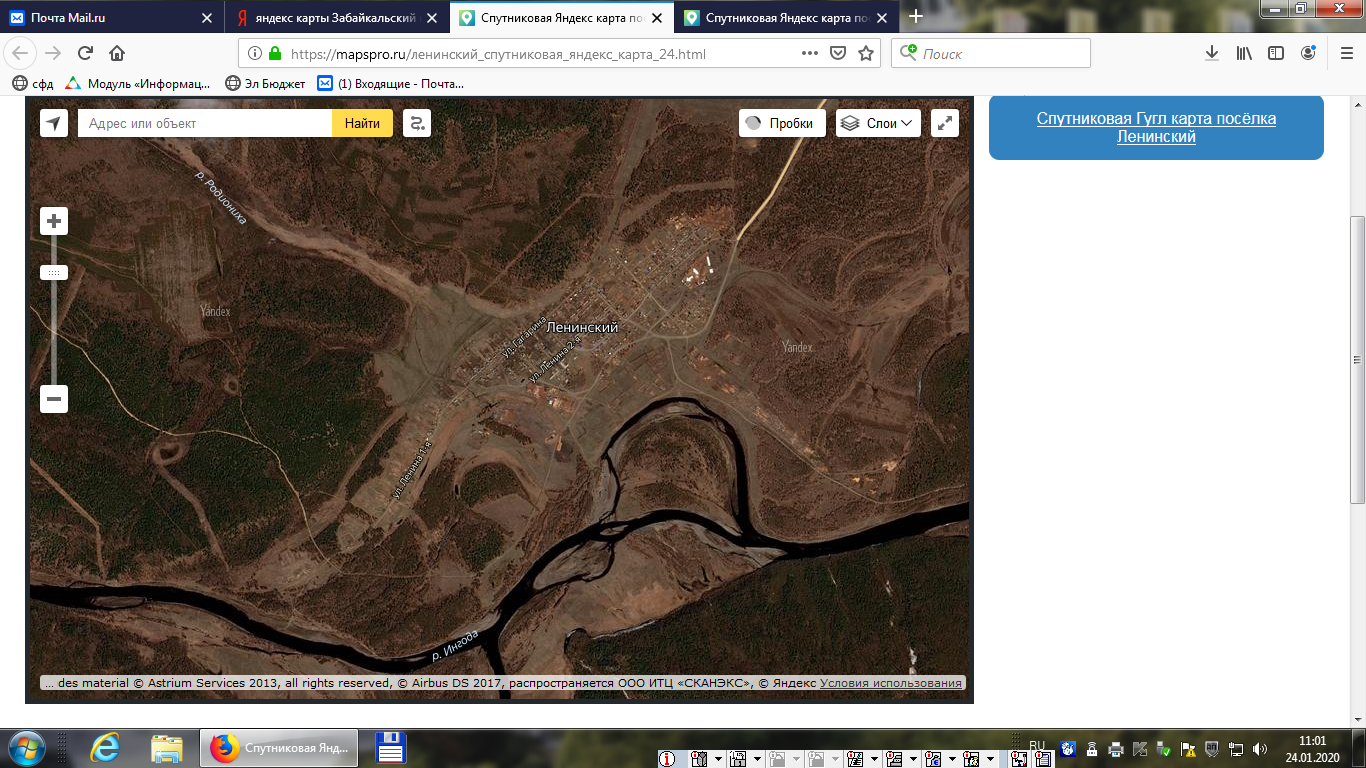 